Задачи:Конкретизировать знания детей о растительном мире.Закрепить знания детей об овощах, уточнить их форму, цвет.Совершенствовать умение определять размер овощей.Воспитывать заботливое отношение к растениям.Ход прогулки:Дети проходят с воспитателем на участок.Воспитатель: Ребята, какое сейчас время года? (Осень).Воспитатель: Что бывает осенью? (осенью холодно, идет дождь…).Воспитатель: Правильно, а вы знаете, что осенью собирают урожай. (Предлагает сходить на огород и собрать урожай). Воспитатель раздает детям корзинки, и проходят к грядкам. Воспитатель показывает на куст, где висят помидоры. Воспитатель спрашивает, что это? (Помидоры).Воспитатель: Правильно! А какого они цвета? (Красного, зеленого).Воспитатель: Молодцы! А какой формы? (Круглые).Воспитатель: Где растут помидоры на деревьях или на кустах? (На кустах).Воспитатель: Ребята, а давайте сорвем помидоры и положим их в корзину.Далее воспитатель показывает на огурец и спрашивает детей: Дети, а вы знаете, что это? (Да, это огурец).Воспитатель: Какого он цвета? (Зеленого).Воспитатель (показывает 2 огурца для сравнения большой и поменьше): Ребята, покажите, где большой огурец, а где маленький?Дети показывают и называют.Воспитатель предлагает положить в корзинку и огурцы.Воспитатель: Сто одежек и все без застежек? Что это? (Капуста).Воспитатель: Дети, а какой формы капуста? (Круглая).Воспитатель: Правильно! А еще загадку послушайте:Сидит дедВо сто шуб одет.Кто его раздевает,Тот слезы проливает? (Лук).Воспитатель: Правильно, потяните за зеленые перышки. Вот он у нас. Положите его в корзинку.Воспитатель: Дети, посмотрите, что у нас в корзинке? (Овощи).Воспитатель: Какие овощи мы собрали? (Лук, капусту, помидоры, огурцы).Воспитатель: А сколько у нас в корзине овощей много или мало? (Много).Труд. Воспитатель предлагает детям взять лейки, налить в них воды. Предлагает полить грядки где растут овощи. Учить детей действовать аккуратно.Речевая подвижная игра «Огуречик, огуречик».Цель: продолжать учить детей бегать, не наталкиваясь друг на друга; получать удовольствие от игры; проговаривать текст в соответствии с движениями.Подвижная игра «Куры в огороде».Цель: учить детей перешагивать, высоко поднимая ноги, бегать не наталкиваясь друг на друга.Дидактическая игра «Чудесный мешочек».Цель: закрепить представления детей о знакомых овощах и фруктах.Литература:1. С.Н. Теплюк. Занятия на прогулке с малышами. «Мозайка-синтез», 2005. 2. Л.Д. Глазырина. Физическая культура дошкольникам. «ВЛАДОС», 2000.Муниципальное бюджетное дошкольное образовательное учреждение детский сад №30 «Гвоздичка»Конспект целевой прогулки«Как на нашем огороде»(первая младшая группа)                                                                                 Составила: И.В. Козина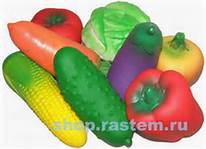 